測定結果報告書年　　月　　日　　　尼崎市長　　　様報告者　住所（法人にあっては、主たる事務所の所在地）氏名（法人にあっては、名称及び代表者の氏名）　　　　　　　　　　　　　　　　　　　　　　印電話（　　　　　）　　　　　　―　　　　　　　　　　　　　　　　　　　　　　　　電子メール　　　　　　　　　　　　　　　　　　　　　　　　　　　　　　　　　　　担当者氏名Ａ４　別紙　１　ばい煙量等の測定結果　　　　　　　　　　（　　年　　月から　　年　　月まで）　注１　「使用原料又は燃料の種類及び硫黄分、カドミウム分、ふっ素分、鉛分又は石綿　　　分」の欄は、重量比パーセント又は容積比パーセントの別を明らかにして記入してください。　　２　「ばいじん」、「窒素酸化物の濃度」及び「塩化水素」の欄には、標準酸素濃度による補正を行う前の値を記入してくたさい。　　３　「石綿」の欄には、測定値ごとに４時間以上捕集した３回の測定値の幾何平均値を記入してください。　　４　「備考」の欄には、測定結果の特記事項を記入してください。Ａ４工場等の名称工場等の所在地業種測定結果別紙のとおり測定期間年　　月　　日から　　　年　　月　　日まで測定機関名及び測定の方法ばい煙発生施設の工場等における施設番号ばい煙発生施設等の種類測定の年月日使用原料又は燃料の使用量使用原料又は燃料の種類及び硫黄分、カドミウム分、ふっ素分、鉛分又は石綿分　　　　　　　　　　　　 （％）燃料の比重排　出　ガ　ス　量（湿り）（Ｎ/h）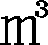 排　出　ガ　ス　温　度（℃）水　　　　　　　　　　　　 分（％）酸　　　素　　　濃　　　度（％）硫 黄 酸 化 物 の 濃 度（ppm）（g／Ｎ）窒 素 酸 化 物 の 濃 度（ppm）カドミウム及びその化合物（mg/Ｎ）塩　　　　　　　　　　素（mg/Ｎ）塩化水素（mg/Ｎ）ふっ素、ふっ化水素及びふっ化けい素（mg/Ｎ）鉛及びその化合物（mg/Ｎ）石　　　　　　　　　　　綿（本/）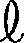 備　　　　　　　　　　　　　　　考